		UNIVERSIDAD NACIONAL 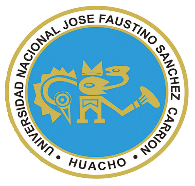 “JOSÉ FAUSTINO SÁNCHEZ CARRIÓN”VICERRECTORADO ACADÉMICOSYLLABUS PARA CLASES VIRTUALES EN LA FIISI - UNJFSCFACULTAD DE INGENIERÍA INDUSTRIAL, SISTEMAS E INFORMÁTICAESCUELA PROFESIONAL DE INGENIERÍA INDUSTRIALDATOS GENERALESSUMILLA El curso es un componente del Plan de Estudios por Competencias, en la Formación Profesional Especializada, de Ingeniería Industrial. Su propósito es transferir al estudiante los conocimientos, habilidades y criterios profesionales para reconocer, evaluar y proyectar las oportunidades de hacer empresa en dirección a cubrir las necesidades de la sociedad generando bienestar y progreso.Sobre esa base el curso debe formar al estudiante para diseñar y aplicar los procesos de gestión estratégica que le permitan concebir, planear, constituir, desarrollar e innovar organizaciones, principalmente de tipo industrial.CAPACIDADES AL FINALIZAR EL CURSOINDICADORES DE CAPACIDADES AL FINALIZAR EL CURSO	DESARROLLO DE LAS UNIDADES DIDÁCTICAS:MATERIALES EDUCATIVOS Y OTROS RECURSOS DIDÁCTICOSSe utilizarán todos los materiales y recursos requeridos de acuerdo a la naturaleza de los temas programados. Básicamente serán:MEDIOS Y PLATAFORMAS VIRTUALESCasos prácticosPizarra interactivaGoogle MeetRepositorios de datosMEDIOS INFORMATICOS:ComputadoraTabletCelularesInternet.EVALUACIÓN:La Evaluación es inherente al proceso de enseñanza aprendizaje y será continua y permanente. Los criterios de evaluación son de conocimiento, de desempeño y de producto.Evidencias de Conocimiento.La Evaluación será a través de pruebas escritas y orales para el análisis y autoevaluación. En cuanto al primer caso, medir la competencia a nivel interpretativo, argumentativo y propositivo, para ello debemos ver como identifica (describe, ejemplifica, relaciona, reconoce, explica, etc.); y la forma en que argumenta (plantea una afirmación, describe las refutaciones en contra de dicha afirmación, expone sus argumentos contra las refutaciones y llega a conclusiones) y la forma en que propone a través de establecer estrategias, valoraciones, generalizaciones, formulación de hipótesis, respuesta a situaciones, etc.En cuanto a la autoevaluación permite que el estudiante reconozca sus debilidades y fortalezas para corregir o mejorar.Las evaluaciones de este nivel serán de respuestas simples y otras con preguntas abiertas para su argumentación.Evidencia de Desempeño.Esta evidencia pone en acción recursos cognitivos, recursos procedimentales y recursos afectivos; todo ello en una integración que evidencia un saber hacer reflexivo; en tanto, se puede verbalizar lo que se hace, fundamentar teóricamente la práctica y evidenciar un pensamiento estratégico, dado en la observación en torno a cómo se actúa en situaciones impredecibles.La evaluación de desempeño se evalúa ponderando como el estudiante se hace investigador aplicando los procedimientos y técnicas en el desarrollo de las clases a través de su asistencia y participación asertiva.Evidencia de Producto.Están implicadas en las finalidades de la competencia, por tanto, no es simplemente la entrega del producto, sino que tiene que ver con el campo de acción y los requerimientos del contexto de aplicación.La evaluación de producto de evidencia en la entrega oportuna de sus trabajos parciales y el trabajo final.Además, se tendrá en cuenta la asistencia como componente del desempeño, el 30% de inasistencia inhabilita el derecho a la evaluación.Siendo el promedio final (PF), el promedio simple de los promedios ponderados de cada módulo (PM1, PM2, PM3, PM4)BIBLIOGRAFÍAFuentes BibliográficasAlemany, L.; Alvarez, C.; Planellas, M.; Urbano, D. Libro Blanco de la Iniciativa Emprendedora en España. Fundación Príncipe de Girona. Barcelona-España, 2011.Bruna, F. Emprendiendo un proyecto de empresa: planificación y gestión emprendedora. Ideas propias, 2006.Castresana, Sáenz, Carolina. Industria 4.0, Trabajo Fin de Grado. Universidad de la Rioja, Servicio de Publicaciones. Publicaciones. unirioja. 2015.Goldratt, Eliyahu M.; Cox, Jeff. La Meta. Un Proceso de Mejora Continua. 3ra. Edición. Ediciones Díaz de Santo. España. 2005.Joyanes Aguilar, Luis. Industria 4.0 – La Cuarta Revolución Industrial. Editorial Alfaomega –Marcombo. Barcelona – España, 2017.Kast, Freemont E.; Rosenzweig, James E. Administración en las Organizaciones. Enfoque de Sistemas y de Contingencias. 4ta. Edición. McGraw-Hill. México, 1993.Liker, Jeffrey K. Las Claves del Éxito de Toyota. 14 principios de Gestión del Fabricante más Grande del Mundo. Edit. Gestión 2000, Barcelona–España, 2006.Mintzberg, Henry; Quinn, James Brian. El Proceso Estratégico. Conceptos, Contextos y Casos. 2ª. Edición. Prentice Hall Hispanoamericana S.A. México, 1993.Womack, James P.; Jones, Daniel T. Lean Thinking. Editorial Gestión 2000. Barcelona – España, 2012.Fuentes ElectrónicasSánchez R., Salvador; Hernández H. Claudia A.; Jiménez G. Martha. Análisis de la percepción sobre iniciativa empresarial y el espíritu emprendedor en estudiantes de un tecnológico federal. México, nov. 2016. Recuperado el 15 de agosto del 2019.http://www.scielo.org.mx/scielo.php?script=sci_arttext&pid=S0188-62662016000600070Sánchez T., Yesenia; García F., Francisco; Mendoza F., José E. La capacidad de innovación y su relación con el emprendimiento en las regiones de México. Revista Elsevier, julio 2015, México.https://www.elsevier.es/es-revista-estudios-gerenciales-354-articulo-la-capacidad-innovacion-su-relacion-S0123592315000315Huacho, 06 de junio de 2020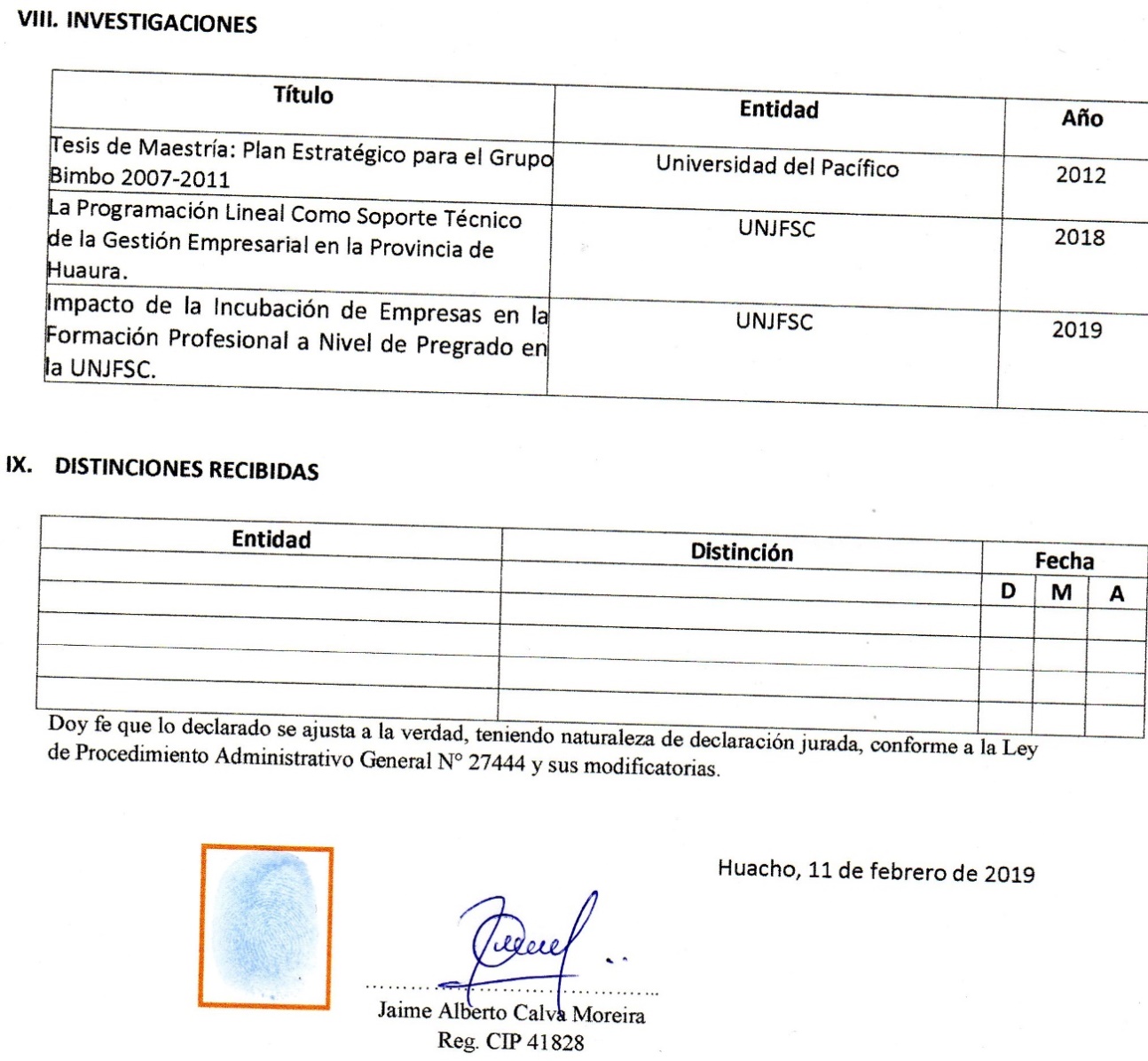 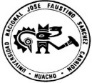 Línea de CarreraFormación profesional especializada en I+D+iSemestre Académico2020-1Código del Curso319454Créditos03Horas Semanales Hrs. Totales: 04         Teóricas 02   Practicas 02CicloOctavoSección“A”Apellidos y Nombres del DocenteCalva Moreira, Jaime AlbertoCorreo Institucionaljcalva@unjfsc.edu.peN° De Celular990037496CAPACIDAD DE LA UNIDAD DIDÁCTICAUNIDAD DIDÁCTICASEMANASUNIDAD IDominio de la filosofía empresarialReconocimiento de las oportunidades de negocio basado en principios, fines y valores para el bienestar de la sociedad.Filosofía empresarial1-4UNIDADIIAplica el conocimiento y habilidades para construir empresasElaborar el plan de generación y anteproyecto de inversionesDetermina el potencial de valor y rentabilidad de un negocio.Implementación empresarial5-8UNIDADIIIAplica los enfoques de sistemas y contingenciasPropone un modelo administrativo adecuado a la estructura organizacional del negocio o empresa.Administración empresarial9-12UNIDADIVAdministra los indicadores de crecimiento y desarrolloDefine la postura estratégica empresarial y su dirección en el enfoque de Industria 4.0.Desarrollo empresarial13-16N°INDICADORES DE CAPACIDAD AL FINALIZAR EL CURSO1Identificación de opciones  y construcción de bases  de su iniciativa empresarial.2Propuestas de negocio que generan valor económico y social.3Elaboración del perfil filosófico de  su  iniciativa empresarial.4Presentación del modelo de teoría de la empresa  en estudio.5Exposición del plan de empresa, el diseño de anteproyecto y análisis del entorno.6Presentación de la  constitución de empresa y el estudio de mercado.7Presentación del estudio de aspectos técnicos e inversión del anteproyecto.8Exposición de las recomendaciones sobre invertir o no en su iniciativa empresarial.9Asimilación de enfoque de sistemas y presentación de plan de contingencias de  su  iniciativa empresarial.10Presentación del caso de  estructura de  su  iniciativa empresarial.11Presentación de la  configuración orgánica de  su  iniciativa empresarial.12Definición de los  Instrumentos básicos de gestión para  su  iniciativa empresarial.13Elaboración de la línea de  innovación de su iniciativa empresarial.14Definición de escenarios de  rentabilidad, crecimiento y desarrollo15Presentación de propuesta de  aplicación de  Lean Manufacturing.16Formulación del modelo de adecuación a la tendencia Industria 4.0UNIDAD DIDÁCTICA I: Filosofía EmpresarialCAPACIDAD DE LA UNIDAD DIDÁCTICA I: Dominio de la filosofía empresarial y reconocimiento de las oportunidades de negocio basado en principios, fines y valores para el bienestar de la sociedad.CAPACIDAD DE LA UNIDAD DIDÁCTICA I: Dominio de la filosofía empresarial y reconocimiento de las oportunidades de negocio basado en principios, fines y valores para el bienestar de la sociedad.CAPACIDAD DE LA UNIDAD DIDÁCTICA I: Dominio de la filosofía empresarial y reconocimiento de las oportunidades de negocio basado en principios, fines y valores para el bienestar de la sociedad.CAPACIDAD DE LA UNIDAD DIDÁCTICA I: Dominio de la filosofía empresarial y reconocimiento de las oportunidades de negocio basado en principios, fines y valores para el bienestar de la sociedad.CAPACIDAD DE LA UNIDAD DIDÁCTICA I: Dominio de la filosofía empresarial y reconocimiento de las oportunidades de negocio basado en principios, fines y valores para el bienestar de la sociedad.CAPACIDAD DE LA UNIDAD DIDÁCTICA I: Dominio de la filosofía empresarial y reconocimiento de las oportunidades de negocio basado en principios, fines y valores para el bienestar de la sociedad.CAPACIDAD DE LA UNIDAD DIDÁCTICA I: Dominio de la filosofía empresarial y reconocimiento de las oportunidades de negocio basado en principios, fines y valores para el bienestar de la sociedad.CAPACIDAD DE LA UNIDAD DIDÁCTICA I: Dominio de la filosofía empresarial y reconocimiento de las oportunidades de negocio basado en principios, fines y valores para el bienestar de la sociedad.UNIDAD DIDÁCTICA I: Filosofía EmpresarialSEMANACONTENIDOS CONTENIDOS CONTENIDOS CONTENIDOS ESTRATEGIAS DE LA ENSEÑANZA VIRTUALESTRATEGIAS DE LA ENSEÑANZA VIRTUALINDICADORES DE LOGRO DE CAPACIDAD UNIDAD DIDÁCTICA I: Filosofía EmpresarialSEMANACONCEPTUALPROCEDIMENTALPROCEDIMENTALACTITUDINALESTRATEGIAS DE LA ENSEÑANZA VIRTUALESTRATEGIAS DE LA ENSEÑANZA VIRTUALINDICADORES DE LOGRO DE CAPACIDAD UNIDAD DIDÁCTICA I: Filosofía Empresarial1Origen de la empresa como ente social.Analizar e internalizar los fundamentos del origen y evolución empresarial.Analizar e internalizar los fundamentos del origen y evolución empresarial.Adopta principios, fines y demás fundamentos de soporte  empresarial.Expositiva (Docente/Alumno)Uso del Google MeetDebate dirigido (Discusiones)Foros, ChatLecturasUso de repositorios digitalesLluvia de ideas (Saberes previos)Foros, ChatExpositiva (Docente/Alumno)Uso del Google MeetDebate dirigido (Discusiones)Foros, ChatLecturasUso de repositorios digitalesLluvia de ideas (Saberes previos)Foros, ChatIdentificación de opciones  y construcción de bases  de su empresa.UNIDAD DIDÁCTICA I: Filosofía Empresarial2La empresa de negociosRecoger y Procesar datos para evaluar y proponer opciones de negocio.Recoger y Procesar datos para evaluar y proponer opciones de negocio.Elabora, y propone opciones de negocio con potencial de bienestar social.Expositiva (Docente/Alumno)Uso del Google MeetDebate dirigido (Discusiones)Foros, ChatLecturasUso de repositorios digitalesLluvia de ideas (Saberes previos)Foros, ChatExpositiva (Docente/Alumno)Uso del Google MeetDebate dirigido (Discusiones)Foros, ChatLecturasUso de repositorios digitalesLluvia de ideas (Saberes previos)Foros, ChatPropuestas de negocio que generan valor económico y social.UNIDAD DIDÁCTICA I: Filosofía Empresarial3Filosofía de la empresaRecoge información para construir el marco de filosofía de la empresa.Recoge información para construir el marco de filosofía de la empresa.Elabora y propone opciones del marco de filosofía de la empresa.Expositiva (Docente/Alumno)Uso del Google MeetDebate dirigido (Discusiones)Foros, ChatLecturasUso de repositorios digitalesLluvia de ideas (Saberes previos)Foros, ChatExpositiva (Docente/Alumno)Uso del Google MeetDebate dirigido (Discusiones)Foros, ChatLecturasUso de repositorios digitalesLluvia de ideas (Saberes previos)Foros, ChatElaboración del perfil filosófico de  su  empresa.UNIDAD DIDÁCTICA I: Filosofía Empresarial4Paradigmas empresarialesAnalizar y perfilar las tendencias del futuro empresarial. Analizar y perfilar las tendencias del futuro empresarial. Participa en la construcción de modelos de teoría de la empresa.Expositiva (Docente/Alumno)Uso del Google MeetDebate dirigido (Discusiones)Foros, ChatLecturasUso de repositorios digitalesLluvia de ideas (Saberes previos)Foros, ChatExpositiva (Docente/Alumno)Uso del Google MeetDebate dirigido (Discusiones)Foros, ChatLecturasUso de repositorios digitalesLluvia de ideas (Saberes previos)Foros, ChatPresentación del modelo de teoría de la empresa  en estudio.UNIDAD DIDÁCTICA I: Filosofía EmpresarialEVALUACIÓN DE LA UNIDAD DIDÁCTICAEVALUACIÓN DE LA UNIDAD DIDÁCTICAEVALUACIÓN DE LA UNIDAD DIDÁCTICAEVALUACIÓN DE LA UNIDAD DIDÁCTICAEVALUACIÓN DE LA UNIDAD DIDÁCTICAEVALUACIÓN DE LA UNIDAD DIDÁCTICAEVALUACIÓN DE LA UNIDAD DIDÁCTICAUNIDAD DIDÁCTICA I: Filosofía EmpresarialEVIDENCIA DE CONOCIMIENTOSEVIDENCIA DE CONOCIMIENTOSEVIDENCIA DE PRODUCTOEVIDENCIA DE PRODUCTOEVIDENCIA DE PRODUCTOEVIDENCIA DE DESEMPEÑOEVIDENCIA DE DESEMPEÑOUNIDAD DIDÁCTICA I: Filosofía EmpresarialEstudios de CasosCuestionariosEstudios de CasosCuestionariosTrabajos individuales y/o grupalesSoluciones a Ejercicios propuestosTrabajos individuales y/o grupalesSoluciones a Ejercicios propuestosTrabajos individuales y/o grupalesSoluciones a Ejercicios propuestosComportamiento en clase virtual y chatComportamiento en clase virtual y chatUNIDAD DIDÁCTICA II: Implementación EmpresarialCAPACIDAD DE LA UNIDAD DIDÁCTICA II: Aplica el conocimiento y habilidades para construir empresas, elaborar su plan de generación y el anteproyecto de inversiones, para determinar su potencial de valor y rentabilidad.CAPACIDAD DE LA UNIDAD DIDÁCTICA II: Aplica el conocimiento y habilidades para construir empresas, elaborar su plan de generación y el anteproyecto de inversiones, para determinar su potencial de valor y rentabilidad.CAPACIDAD DE LA UNIDAD DIDÁCTICA II: Aplica el conocimiento y habilidades para construir empresas, elaborar su plan de generación y el anteproyecto de inversiones, para determinar su potencial de valor y rentabilidad.CAPACIDAD DE LA UNIDAD DIDÁCTICA II: Aplica el conocimiento y habilidades para construir empresas, elaborar su plan de generación y el anteproyecto de inversiones, para determinar su potencial de valor y rentabilidad.CAPACIDAD DE LA UNIDAD DIDÁCTICA II: Aplica el conocimiento y habilidades para construir empresas, elaborar su plan de generación y el anteproyecto de inversiones, para determinar su potencial de valor y rentabilidad.CAPACIDAD DE LA UNIDAD DIDÁCTICA II: Aplica el conocimiento y habilidades para construir empresas, elaborar su plan de generación y el anteproyecto de inversiones, para determinar su potencial de valor y rentabilidad.CAPACIDAD DE LA UNIDAD DIDÁCTICA II: Aplica el conocimiento y habilidades para construir empresas, elaborar su plan de generación y el anteproyecto de inversiones, para determinar su potencial de valor y rentabilidad.CAPACIDAD DE LA UNIDAD DIDÁCTICA II: Aplica el conocimiento y habilidades para construir empresas, elaborar su plan de generación y el anteproyecto de inversiones, para determinar su potencial de valor y rentabilidad.UNIDAD DIDÁCTICA II: Implementación EmpresarialSEMANACONTENIDOS CONTENIDOS CONTENIDOS CONTENIDOS ESTRATEGIAS DE LA ENSEÑANZA VIRTUALESTRATEGIAS DE LA ENSEÑANZA VIRTUALINDICADORES DE LOGRO DE LA CAPACIDAD UNIDAD DIDÁCTICA II: Implementación EmpresarialSEMANACONCEPTUALPROCEDIMENTALPROCEDIMENTALACTITUDINALESTRATEGIAS DE LA ENSEÑANZA VIRTUALESTRATEGIAS DE LA ENSEÑANZA VIRTUALINDICADORES DE LOGRO DE LA CAPACIDAD UNIDAD DIDÁCTICA II: Implementación Empresarial1Plan y anteproyecto de la empresa. Análisis del entorno empresarial.Asociar la administración organizacional con su tecnología.Asociar la administración organizacional con su tecnología.Aplica administración para la identificar, usar e innovar la tecnología corporativaExpositiva (Docente/Alumno)Uso del Google MeetDebate dirigido (Discusiones)Foros, ChatLecturasUso de repositorios digitalesLluvia de ideas (Saberes previos)Foros, ChatExpositiva (Docente/Alumno)Uso del Google MeetDebate dirigido (Discusiones)Foros, ChatLecturasUso de repositorios digitalesLluvia de ideas (Saberes previos)Foros, ChatExposición del plan de empresa, el diseño de anteproyecto y análisis del entorno.UNIDAD DIDÁCTICA II: Implementación Empresarial2Personería empresarial. Estudio del mercado.Evaluar el desarrollo organizacional asociado con la tecnología.Evaluar el desarrollo organizacional asociado con la tecnología.Impulsa el desarrollo organizacional basado  en tecnología.Expositiva (Docente/Alumno)Uso del Google MeetDebate dirigido (Discusiones)Foros, ChatLecturasUso de repositorios digitalesLluvia de ideas (Saberes previos)Foros, ChatExpositiva (Docente/Alumno)Uso del Google MeetDebate dirigido (Discusiones)Foros, ChatLecturasUso de repositorios digitalesLluvia de ideas (Saberes previos)Foros, ChatPresentación de la  constitución de empresa y el estudio de mercado.UNIDAD DIDÁCTICA II: Implementación Empresarial3Aspectos técnicos e  Inversión de anteproyecto.Evaluar costo operación  /mantenimiento y la eficiencia tecnológica.Evaluar costo operación  /mantenimiento y la eficiencia tecnológica.Propone mejorar la relación costo eficiencia tecnológica.Expositiva (Docente/Alumno)Uso del Google MeetDebate dirigido (Discusiones)Foros, ChatLecturasUso de repositorios digitalesLluvia de ideas (Saberes previos)Foros, ChatExpositiva (Docente/Alumno)Uso del Google MeetDebate dirigido (Discusiones)Foros, ChatLecturasUso de repositorios digitalesLluvia de ideas (Saberes previos)Foros, ChatPresentación del estudio de aspectos técnicos e inversión del anteproyecto.UNIDAD DIDÁCTICA II: Implementación Empresarial4Evaluación económica y financiera del anteproyecto. Revisar I+D+I corporativo y el avance tecnológico del país.Revisar I+D+I corporativo y el avance tecnológico del país.Analiza críticamente el programa I+D+I y la tecnología del país.Expositiva (Docente/Alumno)Uso del Google MeetDebate dirigido (Discusiones)Foros, ChatLecturasUso de repositorios digitalesLluvia de ideas (Saberes previos)Foros, ChatExpositiva (Docente/Alumno)Uso del Google MeetDebate dirigido (Discusiones)Foros, ChatLecturasUso de repositorios digitalesLluvia de ideas (Saberes previos)Foros, ChatExposición de las recomendaciones sobre invertir o no en su empresa.UNIDAD DIDÁCTICA II: Implementación EmpresarialEVALUACIÓN DE LA UNIDAD DIDÁCTICAEVALUACIÓN DE LA UNIDAD DIDÁCTICAEVALUACIÓN DE LA UNIDAD DIDÁCTICAEVALUACIÓN DE LA UNIDAD DIDÁCTICAEVALUACIÓN DE LA UNIDAD DIDÁCTICAEVALUACIÓN DE LA UNIDAD DIDÁCTICAEVALUACIÓN DE LA UNIDAD DIDÁCTICAUNIDAD DIDÁCTICA II: Implementación EmpresarialEVIDENCIA DE CONOCIMIENTOSEVIDENCIA DE CONOCIMIENTOSEVIDENCIA DE PRODUCTOEVIDENCIA DE PRODUCTOEVIDENCIA DE PRODUCTOEVIDENCIA DE DESEMPEÑOEVIDENCIA DE DESEMPEÑOUNIDAD DIDÁCTICA II: Implementación EmpresarialEstudios de CasosCuestionariosEstudios de CasosCuestionariosTrabajos individuales y/o grupalesSoluciones a Ejercicios propuestosTrabajos individuales y/o grupalesSoluciones a Ejercicios propuestosTrabajos individuales y/o grupalesSoluciones a Ejercicios propuestosComportamiento en clase virtual y chatComportamiento en clase virtual y chatUNIDAD DIDÁCTICA III: Administración EmpresarialCAPACIDAD DE LA UNIDAD DIDÁCTICA III: Aplica los enfoques de sistemas y contingencias y propone el modelo administrativo que mejor se adecúa a la estructura organizacional de la empresa.CAPACIDAD DE LA UNIDAD DIDÁCTICA III: Aplica los enfoques de sistemas y contingencias y propone el modelo administrativo que mejor se adecúa a la estructura organizacional de la empresa.CAPACIDAD DE LA UNIDAD DIDÁCTICA III: Aplica los enfoques de sistemas y contingencias y propone el modelo administrativo que mejor se adecúa a la estructura organizacional de la empresa.CAPACIDAD DE LA UNIDAD DIDÁCTICA III: Aplica los enfoques de sistemas y contingencias y propone el modelo administrativo que mejor se adecúa a la estructura organizacional de la empresa.CAPACIDAD DE LA UNIDAD DIDÁCTICA III: Aplica los enfoques de sistemas y contingencias y propone el modelo administrativo que mejor se adecúa a la estructura organizacional de la empresa.CAPACIDAD DE LA UNIDAD DIDÁCTICA III: Aplica los enfoques de sistemas y contingencias y propone el modelo administrativo que mejor se adecúa a la estructura organizacional de la empresa.CAPACIDAD DE LA UNIDAD DIDÁCTICA III: Aplica los enfoques de sistemas y contingencias y propone el modelo administrativo que mejor se adecúa a la estructura organizacional de la empresa.CAPACIDAD DE LA UNIDAD DIDÁCTICA III: Aplica los enfoques de sistemas y contingencias y propone el modelo administrativo que mejor se adecúa a la estructura organizacional de la empresa.UNIDAD DIDÁCTICA III: Administración EmpresarialSEMANACONTENIDOS CONTENIDOS CONTENIDOS CONTENIDOS ESTRATEGIAS DE LA ENSEÑANZA VIRTUALESTRATEGIAS DE LA ENSEÑANZA VIRTUALINDICADORES DE LOGRO DE LA CAPACIDAD UNIDAD DIDÁCTICA III: Administración EmpresarialSEMANACONCEPTUALPROCEDIMENTALPROCEDIMENTALACTITUDINALESTRATEGIAS DE LA ENSEÑANZA VIRTUALESTRATEGIAS DE LA ENSEÑANZA VIRTUALINDICADORES DE LOGRO DE LA CAPACIDAD UNIDAD DIDÁCTICA III: Administración Empresarial1Enfoques de sistemas y contingencias empresarial.Aplicar los fundamentos prospectivos en las industrias.Aplicar los fundamentos prospectivos en las industrias.Adopta la prospectiva como teoría futurible de las industrias Expositiva (Docente/Alumno)Uso del Google MeetDebate dirigido (Discusiones)Foros, ChatLecturasUso de repositorios digitalesLluvia de ideas (Saberes previos)Foros, ChatExpositiva (Docente/Alumno)Uso del Google MeetDebate dirigido (Discusiones)Foros, ChatLecturasUso de repositorios digitalesLluvia de ideas (Saberes previos)Foros, ChatAsimilación de enfoque de sistemas y presentación de plan de contingencias de  su  empresa.UNIDAD DIDÁCTICA III: Administración Empresarial2Estructuración de las organizacionesAsimilar la teoría y el proceso prospectivo para visionar el futuro de la industria. Asimilar la teoría y el proceso prospectivo para visionar el futuro de la industria. Aplica la teoría y el proceso prospectivo.Expositiva (Docente/Alumno)Uso del Google MeetDebate dirigido (Discusiones)Foros, ChatLecturasUso de repositorios digitalesLluvia de ideas (Saberes previos)Foros, ChatExpositiva (Docente/Alumno)Uso del Google MeetDebate dirigido (Discusiones)Foros, ChatLecturasUso de repositorios digitalesLluvia de ideas (Saberes previos)Foros, ChatPresentación del caso de  estructura de  su  empresa.UNIDAD DIDÁCTICA III: Administración Empresarial3El sistema administrativo y la configuración orgánica de la empresa.Ejercitar las técnicas de estudios de prospectiva y definir las tendencias Ejercitar las técnicas de estudios de prospectiva y definir las tendencias Domina las técnicas de estudios de prospectiva.Expositiva (Docente/Alumno)Uso del Google MeetDebate dirigido (Discusiones)Foros, ChatLecturasUso de repositorios digitalesLluvia de ideas (Saberes previos)Foros, ChatExpositiva (Docente/Alumno)Uso del Google MeetDebate dirigido (Discusiones)Foros, ChatLecturasUso de repositorios digitalesLluvia de ideas (Saberes previos)Foros, ChatPresentación de la  configuración orgánica de  su  empresa.UNIDAD DIDÁCTICA III: Administración Empresarial4Instrumentos básicos de gestión de la empresa.Estimar el potencial de la prospectiva sobre la producción en el país.Estimar el potencial de la prospectiva sobre la producción en el país.Define el valor potencial de la prospectiva en el país. Expositiva (Docente/Alumno)Uso del Google MeetDebate dirigido (Discusiones)Foros, ChatLecturasUso de repositorios digitalesLluvia de ideas (Saberes previos)Foros, ChatExpositiva (Docente/Alumno)Uso del Google MeetDebate dirigido (Discusiones)Foros, ChatLecturasUso de repositorios digitalesLluvia de ideas (Saberes previos)Foros, ChatDefinición de los  Instrumentos básicos de gestión para  su  empresa.UNIDAD DIDÁCTICA III: Administración EmpresarialEVALUACIÓN DE LA UNIDAD DIDÁCTICAEVALUACIÓN DE LA UNIDAD DIDÁCTICAEVALUACIÓN DE LA UNIDAD DIDÁCTICAEVALUACIÓN DE LA UNIDAD DIDÁCTICAEVALUACIÓN DE LA UNIDAD DIDÁCTICAEVALUACIÓN DE LA UNIDAD DIDÁCTICAEVALUACIÓN DE LA UNIDAD DIDÁCTICAUNIDAD DIDÁCTICA III: Administración EmpresarialEVIDENCIA DE CONOCIMIENTOSEVIDENCIA DE CONOCIMIENTOSEVIDENCIA DE PRODUCTOEVIDENCIA DE PRODUCTOEVIDENCIA DE PRODUCTOEVIDENCIA DE DESEMPEÑOEVIDENCIA DE DESEMPEÑOUNIDAD DIDÁCTICA III: Administración EmpresarialEstudios de CasosCuestionariosEstudios de CasosCuestionariosTrabajos individuales y/o grupalesSoluciones a Ejercicios propuestosTrabajos individuales y/o grupalesSoluciones a Ejercicios propuestosTrabajos individuales y/o grupalesSoluciones a Ejercicios propuestosComportamiento en clase virtual y chatComportamiento en clase virtual y chatUNIDAD DIDÁCTICA IV: Desarrollo EmpresarialCAPACIDAD DE LA UNIDAD DIDÁCTICA IV: Administra los indicadores de crecimiento y desarrollo, con lo cual puede definir la postura estratégica de la empresa y proponer su conducción en dirección a Industria 4.0.CAPACIDAD DE LA UNIDAD DIDÁCTICA IV: Administra los indicadores de crecimiento y desarrollo, con lo cual puede definir la postura estratégica de la empresa y proponer su conducción en dirección a Industria 4.0.CAPACIDAD DE LA UNIDAD DIDÁCTICA IV: Administra los indicadores de crecimiento y desarrollo, con lo cual puede definir la postura estratégica de la empresa y proponer su conducción en dirección a Industria 4.0.CAPACIDAD DE LA UNIDAD DIDÁCTICA IV: Administra los indicadores de crecimiento y desarrollo, con lo cual puede definir la postura estratégica de la empresa y proponer su conducción en dirección a Industria 4.0.CAPACIDAD DE LA UNIDAD DIDÁCTICA IV: Administra los indicadores de crecimiento y desarrollo, con lo cual puede definir la postura estratégica de la empresa y proponer su conducción en dirección a Industria 4.0.CAPACIDAD DE LA UNIDAD DIDÁCTICA IV: Administra los indicadores de crecimiento y desarrollo, con lo cual puede definir la postura estratégica de la empresa y proponer su conducción en dirección a Industria 4.0.CAPACIDAD DE LA UNIDAD DIDÁCTICA IV: Administra los indicadores de crecimiento y desarrollo, con lo cual puede definir la postura estratégica de la empresa y proponer su conducción en dirección a Industria 4.0.CAPACIDAD DE LA UNIDAD DIDÁCTICA IV: Administra los indicadores de crecimiento y desarrollo, con lo cual puede definir la postura estratégica de la empresa y proponer su conducción en dirección a Industria 4.0.UNIDAD DIDÁCTICA IV: Desarrollo EmpresarialSEMANACONTENIDOS CONTENIDOS CONTENIDOS CONTENIDOS ESTRATEGIAS DE LA ENSEÑANZA VIRTUALESTRATEGIAS DE LA ENSEÑANZA VIRTUALINDICADORES DE LOGRO DE LA CAPACIDAD UNIDAD DIDÁCTICA IV: Desarrollo EmpresarialSEMANACONCEPTUALPROCEDIMENTALPROCEDIMENTALACTITUDINALESTRATEGIAS DE LA ENSEÑANZA VIRTUALESTRATEGIAS DE LA ENSEÑANZA VIRTUALINDICADORES DE LOGRO DE LA CAPACIDAD UNIDAD DIDÁCTICA IV: Desarrollo Empresarial1Perspectiva de innovación empresarial.Definir la línea de tiempo sobre desarrollo tecnológico y la innovación.Definir la línea de tiempo sobre desarrollo tecnológico y la innovación.Reconoce la línea de tiempo de la tecnología  y su innovación.Expositiva (Docente/Alumno)Uso del Google MeetDebate dirigido (Discusiones)Foros, ChatLecturasUso de repositorios digitalesLluvia de ideas (Saberes previos)Foros, ChatExpositiva (Docente/Alumno)Uso del Google MeetDebate dirigido (Discusiones)Foros, ChatLecturasUso de repositorios digitalesLluvia de ideas (Saberes previos)Foros, ChatElaboración de la línea de  innovación de su empresa.UNIDAD DIDÁCTICA IV: Desarrollo Empresarial2Crecimiento y desarrollo de la empresa. Postura estratégica empresarial.Analizar los escenarios futuribles de la tecnología en general.Analizar los escenarios futuribles de la tecnología en general.Define la Perspectiva visionaria de la tecnología.Expositiva (Docente/Alumno)Uso del Google MeetDebate dirigido (Discusiones)Foros, ChatLecturasUso de repositorios digitalesLluvia de ideas (Saberes previos)Foros, ChatExpositiva (Docente/Alumno)Uso del Google MeetDebate dirigido (Discusiones)Foros, ChatLecturasUso de repositorios digitalesLluvia de ideas (Saberes previos)Foros, ChatDefinición de escenarios de  rentabilidad, crecimiento y desarrolloUNIDAD DIDÁCTICA IV: Desarrollo Empresarial3El modelo empresarial Lean Manufacturing.Utilizar los modelos de análisis prospectivos.Utilizar los modelos de análisis prospectivos.Dominio de   los modelos de análisis prospectivos.Expositiva (Docente/Alumno)Uso del Google MeetDebate dirigido (Discusiones)Foros, ChatLecturasUso de repositorios digitalesLluvia de ideas (Saberes previos)Foros, ChatExpositiva (Docente/Alumno)Uso del Google MeetDebate dirigido (Discusiones)Foros, ChatLecturasUso de repositorios digitalesLluvia de ideas (Saberes previos)Foros, ChatPresentación de propuesta de  aplicación de  Lean Manufacturing.UNIDAD DIDÁCTICA IV: Desarrollo Empresarial4El contexto de Industria 4.0 en relación con la iniciativa empresarial. Elaborar estudios en casos prácticos de prospectiva tecnológica.Elaborar estudios en casos prácticos de prospectiva tecnológica.Realiza estudios de prospectiva tecnológica en casos prácticos Expositiva (Docente/Alumno)Uso del Google MeetDebate dirigido (Discusiones)Foros, ChatLecturasUso de repositorios digitalesLluvia de ideas (Saberes previos)Foros, ChatExpositiva (Docente/Alumno)Uso del Google MeetDebate dirigido (Discusiones)Foros, ChatLecturasUso de repositorios digitalesLluvia de ideas (Saberes previos)Foros, ChatFormulación del modelo de adecuación a la tendencia Industria 4.0UNIDAD DIDÁCTICA IV: Desarrollo EmpresarialEVALUACIÓN DE LA UNIDAD DIDÁCTICAEVALUACIÓN DE LA UNIDAD DIDÁCTICAEVALUACIÓN DE LA UNIDAD DIDÁCTICAEVALUACIÓN DE LA UNIDAD DIDÁCTICAEVALUACIÓN DE LA UNIDAD DIDÁCTICAEVALUACIÓN DE LA UNIDAD DIDÁCTICAEVALUACIÓN DE LA UNIDAD DIDÁCTICAUNIDAD DIDÁCTICA IV: Desarrollo EmpresarialEVIDENCIA DE CONOCIMIENTOSEVIDENCIA DE CONOCIMIENTOSEVIDENCIA DE PRODUCTOEVIDENCIA DE PRODUCTOEVIDENCIA DE PRODUCTOEVIDENCIA DE DESEMPEÑOEVIDENCIA DE DESEMPEÑOUNIDAD DIDÁCTICA IV: Desarrollo EmpresarialEstudios de CasosCuestionariosEstudios de CasosCuestionariosTrabajos individuales y/o grupalesSoluciones a Ejercicios propuestosTrabajos individuales y/o grupalesSoluciones a Ejercicios propuestosTrabajos individuales y/o grupalesSoluciones a Ejercicios propuestosComportamiento en clase virtual y chatComportamiento en clase virtual y chatVARIABLESPONDERACIONESUNIDADES DIDÁCTICAS Evaluación de Conocimiento30 %El ciclo académico comprende 4Evaluación de Producto35%El ciclo académico comprende 4Evaluación de Desempeño35 %El ciclo académico comprende 4